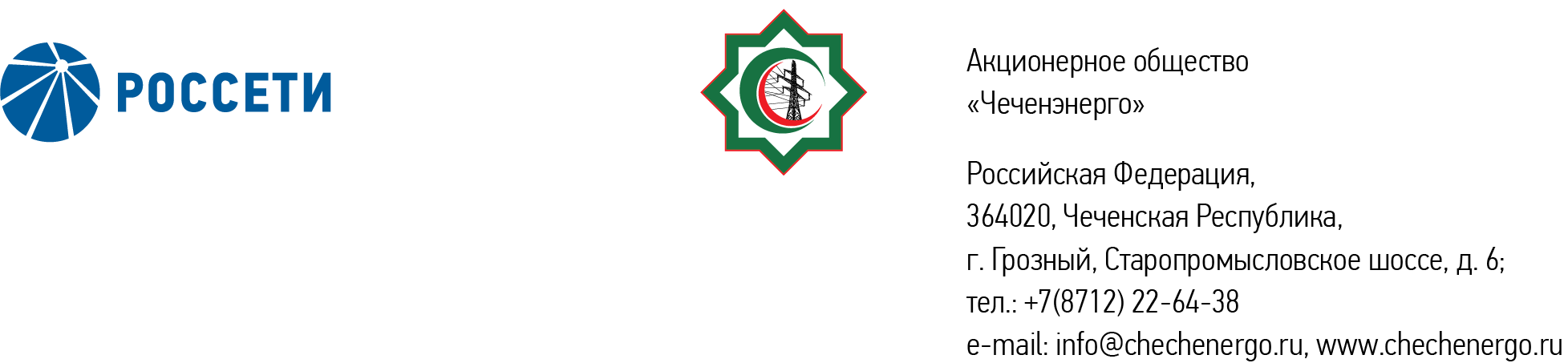 ПРОТОКОЛ № 336заседания Совета директоров АО «Чеченэнерго»Дата проведения: 17 июня 2024 года.Форма проведения: опросным путем (заочное голосование).Дата и время подведения итогов голосования: 17 июня 2024 года 23:00.Дата составления протокола: 17 июня 2024 года.Всего членов Совета директоров Общества – 6 человек.В голосовании приняли участие (получены опросные листы):  Кадиров Иса Салаудинович Уколов Владимир Анатольевич Боев Сергей Владимирович Айметов Рустем Рафаэльевич Мисерханов Лукман Хасанович В голосовании не принимал участие Жумаев Лом-Али Нажаевич.Кворум имеется.ПОВЕСТКА ДНЯ:Об определении размера оплаты услуг аудиторской организации АО «Чеченэнерго».Об определении случаев (размеров) сделок с имуществом, в отношении которых должно быть получено решение Совета директоров АО «Чеченэнерго» о согласии на совершение сделок.Итоги голосования и решения, принятые по вопросам повестки дня:Вопрос №1: Об определении размера оплаты услуг аудиторской организации АО «Чеченэнерго».Решение:Определить размер оплаты услуг аудиторской организации АО «Чеченэнерго» - объединения аудиторов (коллективного участника) в составе ООО «ЦАТР – аудиторские услуги» (ИНН 7709383532) (лидер коллективного участника) и ООО «Интерком-Аудит» (ИНН 7729744770) (член коллективного участника) - по проведению обязательного ежегодного аудита бухгалтерской (финансовой) отчетности АО «Чеченэнерго», подготовленной в соответствии с РСБУ, за 2024 год в размере 270 312 (Двести семьдесят тысяч триста двенадцать) рублей 83 копейки, с учетом НДС (20 %).Голосовали «ЗА»: Кадиров И.С., Боев С.В., Уколов В.А., Айметов Р.Р., Мисерханов Л. Х. «ПРОТИВ»: нет  «ВОЗДЕРЖАЛСЯ»: нетРешение принято единогласно.Вопрос №2: Об определении случаев (размеров) сделок с имуществом, в отношении которых должно быть получено решение Совета директоров АО «Чеченэнерго» о согласии на совершение сделок.Решение:1. Установить, что предварительное согласие Совета директоров АО «Чеченэнерго» должно быть получено на совершение Обществом следующих сделок:1.1. Сделок (включая несколько взаимосвязанных сделок), связанных с приобретением независимо от балансовой или рыночной стоимости:1.1.1. Объектов электроэнергетики, находящихся в эксплуатации, выведенных в ремонт или из эксплуатации, за исключением:-	включенных в установленном порядке в инвестиционную программу Общества, цена приобретения которых составляет 500 млн рублей (c учетом НДС) и менее, при соблюдении критериев принятия решений по проектам консолидации электросетевых активов (далее - Критерии), изложенных в пунктах 2-11 приложения № 1 к настоящему решению;-	приобретаемых за счет источника «Чистая прибыль от прочих видов деятельности» текущего года, обеспеченного денежным потоком, сформированного сверх установленного планового значения в утвержденном бизнес-плане Общества, цена приобретения которых составляет 100 млн рублей (с учетом НДС) и менее при соблюдении Критериев, изложенных в пунктах 2-6 и пунктах 8-11 приложения № 1 к настоящему решению, при условии обеспечения последующего включения Обществом в инвестиционную программу в соответствии с законодательством Российской Федерации;-	приобретаемых на безвозмездной основе при соблюдении Критериев, изложенных в пунктах 2-3, 8 приложения № 1 к настоящему решению;-	приобретаемых исключительно в счет погашения задолженности по договорам оперативно-технологического обслуживания посредством заключения соглашений об отступном при соблюдении Критериев, изложенных в пунктах 1-11 приложения № 1 к настоящему решению.1.1.2. Объектов недвижимого имущества, не относящихся к объектам электроэнергетики, независимо от целей использования (назначения), за исключением земельных участков:-	приобретение которых осуществляется в соответствии со статьями 2 и 3 Федерального закона от 25.10.2001 № 137-ФЗ «О введении в действие Земельного кодекса Российской Федерации»;-	приобретение которых осуществляется в соответствии с инвестиционными проектами по строительству (реконструкции) объектов электроэнергетики, в том числе после их ввода в эксплуатацию, при включении затрат на приобретение в инвестиционную программу Общества.1.1.3. Объектов незавершенного строительства.1.1.4. Нематериальных активов.1.2. Сделок на срок более 5 (Пяти) лет, связанных с передачей во временное владение и пользование или во временное пользование недвижимости, объектов электросетевого хозяйства или с приемом во временное владение и пользование или во временное пользование объектов недвижимости, целью использования которых не является передача, распределение электрической энергии, в случаях, если балансовая или рыночная стоимость передаваемого или принимаемого имущества превышает 30 млн рублей (без учета НДС), за исключением случаев приема во временное владение и пользование или во временное пользование:-	земельных участков для эксплуатации или для строительства (реконструкции) объектов электроэнергетики в соответствии с инвестиционными проектами, а также земельных участков под объектами недвижимости Общества;-	объектов электросетевого хозяйства, осуществляемого в соответствии с пунктами 6-8 статьи 8 Федерального закона от 26.03.2003 № 35-ФЗ «Об электроэнергетике».2. Поручить единоличному исполнительному органу АО «Чеченэнерго»:2.1. С периодичностью раз в полугодие (по итогам первого полугодия и по итогам года) представлять на рассмотрение Совета директоров Общества отчет о совершенных сделках, по форме согласно приложению № 2, в отношении которых не требуется принятие решения Советом директоров Общества о согласии на совершение сделок (далее - Отчет), в соответствии с пунктом 1 настоящего решения, с предоставлением информации о соответствии совершенной сделки Критериям, указанным в приложении № 1 к настоящему решению. Отчет предоставляется одновременно с отчетом об исполнении инвестиционной программы Общества.2.2. Обеспечить достижение эффектов от реализации сделок, указанных в пункте 2.1 настоящего решения.2.3. По факту совершения сделки, указанной в пункте 2.1 настоящего решения, представлять на рассмотрение Совета директоров Общества одновременно с отчетом об исполнении бизнес-плана Общества за год, следующий за годом совершения сделки, итоговый анализ, по форме согласно приложению № 2, соответствия параметров совершенной сделки критериям, указанным в приложении № 1 к настоящему решению.Голосовали «ЗА»: Кадиров И.С., Боев С.В., Уколов В.А., Айметов Р.Р., Мисерханов Л. Х. «ПРОТИВ»: нет  «ВОЗДЕРЖАЛСЯ»: нетРешение принято единогласно.Председатель Совета директоров         		        	                 И.С. КадировКорпоративный секретарь						   Н.С. КанцуроваПриложение:1.Перечень критериев принятия решений по проектам консолидации электросетевых активов.2.Форма отчета о совершенных сделках, в отношении которых не требуется принятие решения Советом директоров АО «Чеченэнерго» о согласии на совершение сделок.